Instructions for Hospice Visitors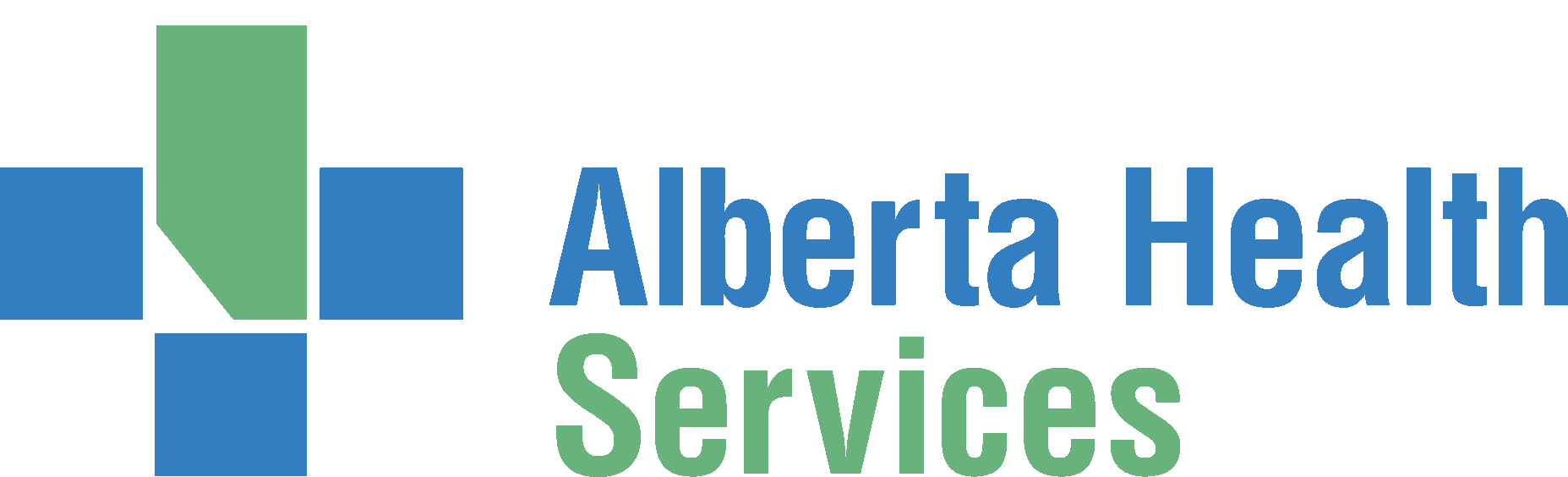 Particularly for older individuals and those with respiratory, cardiac or multiple chronic conditions, the risks of more severe symptoms and death from COVID-19 are greater. Special steps must be taken to prevent disease transmission when considering the movement of patients, visitors and staff into and within a facility. Visitation restrictions have been put in place for the safety of all individuals at a site, including the patients, staff and essential workers, and other visitors.Hospice care is provided to patients and their families when a person is approaching death. This can be a particularly difficult time for many families. In recognition of the additional needs expressed by patents and families, exceptions for visitation restrictions are being extended to hospice residents.All hospices are required to follow these guidelines:Thank you for assisting with these guidelines to minimize the risk of infection to our residents, staff and yourselves. We deeply appreciate your understanding and cooperation under these extraordinary circumstances.HOSPICE VISITORS – FILL OUT THIS QUESTIONNAIRE TO DECIDE IF YOU SHOULD ENTER TODAYPLEASE FILL OUT THE FOLLOWING RISK ASSESSMENT:Initial Screening Questions:If you have answered “Yes” to any of the above questions, please stop and phone in to the hospice to confirm ability to visit. If so, appropriate arrangements can be made for you to be equipped with appropriate personal protection before proceeding.If you have answered “No” to all the above questions, please sign in and out and practice hand hygiene (wash hands for 30 seconds, and or use hand sanitizer) before and after your visit.Our goal is to minimize the risk of infection to our residents and staff, thank you for your understanding and cooperation.1.Does the client have any of the following symptoms:CIRCLE ONECIRCLE ONE1.Fever (temperature must be below 38 degrees Celsius)YESNO1.CoughYESNO1.Shortness of Breath/Difficulty Breathing YESNO1.Sore throatYESNO1.Runny Nose / Nasal CongestionYESNO1.Feeling unwell / FatiguedYESNO1.Nausea/Vomiting/DiarrheaYESNO1.Muscle AchesYESNO1.HeadacheYESNO1.ConjunctivitisYESNO2.Have you travelled outside of Canada in the last 14 days?YESNO3.Have you had close contact (face-to-face contact within 2 meters/6 feet) with someone who is ill with cough and/or fever?YESNO4.Have you been in contact in the last 14 days with someone that is being investigated or confirmed to be a case of COVID-19?YESNO5.Are you on self-isolation for COVID-19?YESNO6.Are you being tested for COVID-19?YESNO7.Have you tested positive for COVID-19?YESNONameSignatureDate